startVita HusetStäng alla kranar! (diskbänk, tvättställ, dusch, tvättmaskin, diskmaskinsanslutning, utekran utanför)Kolla att kran VK-1 till Röda Huset är stängd.Stäng kran VK-3, stäng avlopp VK-4, samt kik-kranarna VK-5 och VK-6.Sätt i propparna VDM-7 och VDM-8 i diskmaskinens underkant. Skruva inte hårdare än nödvändigt. Propp finns i besticklåda och sätt på ny gängtejp.Dra till stora muttern VV-9 och stäng kikkran VV-10.Sätt på vattenlås uppe och nere.Toa uppe: Ny toa, ny beskrivning…Öppna kran på gården UTE-1 (nästan 4 varv) samt kran VK-2 i källaren.Öppna varmvattenkran på diskbänken. När vatten börjar rinna, sätt på varmvattenberedaren.Öppna sedan alla kranar och kontrollera eventuellt läckage.Om man är i VH vintertid är det viktigt att slå på cirkulationspumpen, se 3 Uppvärmning.Röda HusetStäng vatten till wc-stol, tvättställ och dusch.Stäng utekranen R-7.Sätt på vattenlåset under tvättstället.Stäng kranen UTE-2 vid snickarboden, nästan 4 varv. Förlängare och skiftnyckel finns i verktygsskåpet.Stäng kran R-1 genom att lirka så att den åker in från sitt utdragna läge. Stäng undervredet R-2 moturs i badrummet.Stäng R-5 och R-3.Öppna kran VK-1 i källaren i Vita Huset.Skruva i säkring 4.Öppna varmvattenkran på tvättställ och dusch. När vatten börjar rinna ur kranarna är varmvattenberedaren full och man kan slå på strömmen R-VV. Öppna kran till wc-stol och kontrollera ev. läckage.Skruva fast skvallerröret under duschblandaren.Kranen R-6 ut vid WC ska bara vara stängd om man är i Röda Huset när det är minusgrader.StängningVita HusetKan göras kvällen före:Töm tvättmaskinen: sätt på ”R” tömning.Töm aska Fyll på ved i kökssoffa och SalenStäll in utemöblerStädning: dammsug bort alla matrester för att minska rått/musfest. Stäng yttre källardörren med tvärbom. Stäng inre källardörren. Lås alla fönster och dörrar.Häng upp skynken för alla fönster/persienner/rullgardiner.Avresedagen:Öppna alla väggventiler i alla rumHäll upp några hinkar med vatten för handtvätt och eventuell slutdiskBryt strömmen till varmvattenberedaren.Stäng kran på gården UTE-1 (nästan 4 varv) och kran VK-2 i källaren.Öppna kran UTE-2 vid snickarboden och kran VK-1.Öppna alla kranar (tvättställ, dusch, diskbänk, tvättmaskinanslutning, wc, utekran vid badrummet).Öppna kikkran VV-10.Vänta tills det slutar rinna i tratten.Lossa mutter VV-9 och rucka på röret så att det kan komma luft i systemet. Vänta tills det slutar rinna.Töm vattenlås under tvättställ både vån 1 och 2. Svampa ur cistern och skål i wc-stolarna, samt golvbrunn i duschen. (Ej diskbänksavlopp)Toa uppe: Öppna kran VK-4.Öppna kran VK-3.Töm kranarna VK-5 och VK-6 förbundna med slang (dessa kranar tömmer tvättställen mm). Sätt en hink under för att förhindra söl. OBS! Rör ej de två röda kranarna i källartaket som är förbundna med ståltråd! Tömmer elementen!Öppna kran till diskmaskin ovan diskbänk och tag bort propp VDM-7 och VDM-8. Lägg proppen i besticklådan . Torka upp vattnet!Fyll på 0,5 l 35%-ig glykollösning i diskbänksavlopp, wc-stolar och golvbrunn i dusch. Stäng el genom att ta ur alla proppar. Elmätaren måste vara strömsatt, annars klagar elbolaget så stäng EJ huvudströmbrytaren!Ta ut antennsladd i TV box.Låt källarluckan vara lite på glänt genom att lägga en bom emellan luckan och köksgolvet. Töm vattenkokaren så det inte står vatten i den.Stoppa golvurs-pendeln, annars går kedjan i botten. Röda HusetBryt strömmen till varmvattenberedaren R-VV och ta ur säkring 4. Stäng kran VK-1 i källaren i Vita Huset (men den måste öppnas innan man lämnar Germesta, efter att man tömt vattnet i Vita Huset).Öppna kran UTE-2 vid snickarboden. Förlängare och skiftnyckel finns i verktygsskåpet.Öppna blå kran R-1 genom att dra ut och lirka sig fram till ett läge där den stannar ute. Det finns 4 positioner per varv. Den skall stå mellan 2 av positionerna.Koppla duschslangen till R-4 så att vattnet kan komma kontrollerat ned i handfatet.Öppna undervredet R-2 vrid medurs försiktigt så att luften kan komma in. Kan vara smart att koppla in slang/vara beredd med hink eller trasa. Ventilen kan vara trög. Lyft i så fall bort plastratten och använd skiftnyckel.Öppna R-5 och R-3.Öppna dusch och tvättställskranarna samt utekranen R-7 vid snickarboden. Öppna även ventil under duschen (R-8).Skruva loss skvallerröret under duschblandaren och ställ vid sidan. .Svampa ur wc-stol, både skål och cistern, samt golvbrunn i duschen. Skruva bort pungvattenlåset under tvättstället. Häll 35%-ig (minst -20°) glykollösning i wc-ställ och golvbrunn.Stäng elen.Ventilerna ska stå öppna, inklusive spjället.Lägg täckskiva på spisen.Inga trädgårdsstolar direkt på golvet!UppvärmningDet finns direktverkande element samt en centralvärmeanläggning för vedeldning enligt nedan:Vedpanna i köketAckumulatortank på 500 l placerad på våning 2Värmeelement med termostatventiler i varje rumCirkulationspumpar mellan vedpanna och ackumulatortank och mellan ackumulatortank och värmeelementenCirkulationspumparna kan köras i fyra steg, vanligen läge 1Det finns reglerbar termostatventil (X) inställd på 55 C pannvattenpump. Det finns också en reglerbar shuntventil CP-Y för temperaturen i sekundärsystemet.Systemet är fyllt med 35%-ig glykollösning, varför systemet ej behöver tömmas vintertid Nivåkontroll och eventuell påfyllning sker från vindenNivån skall ligga över expansionskärlets botten CP-Z och CP-Y är strömbrytare för pumparna till kretsen panna-ackumulatortank, resp. ackumulatortank-värmelementenPanna-Ackumulatortank ska alltid vara på.Ack.tank – elementen kan stängas av, t ex om man vill spara värme till natten. Det finns en svart räfflad ratt som är en shuntventil: den reglerar hur vattnet fördelar sig mellan elementen. Rör ej.I elementen ska det finnas frostskyddsblandning. På tredje vind finns en mätsticka, och här fyller man på. BILDERBilder Ute (UTE-1,2)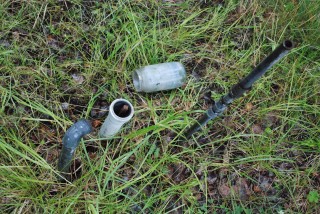 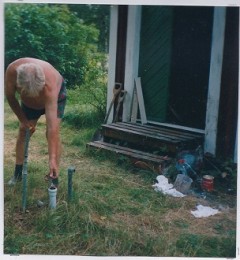 Bilder Vita huset (VK1-6, VDM7-8, VV9-10)Källaren (VK1-6)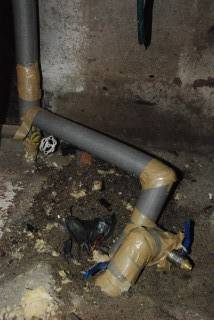 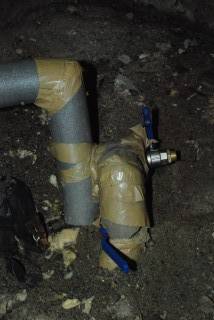 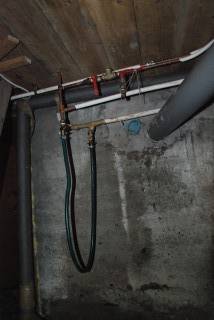 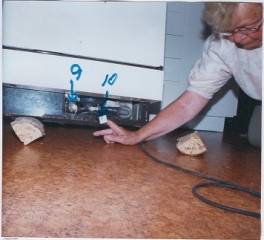 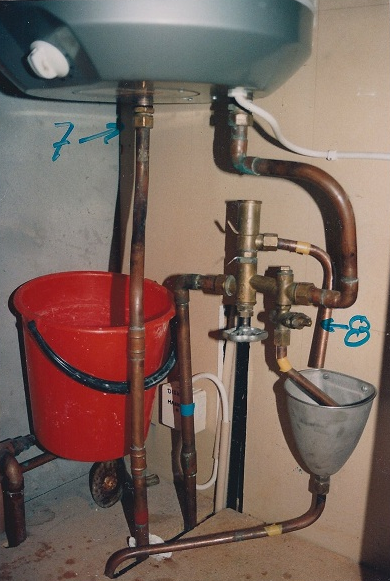 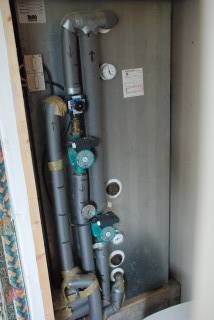 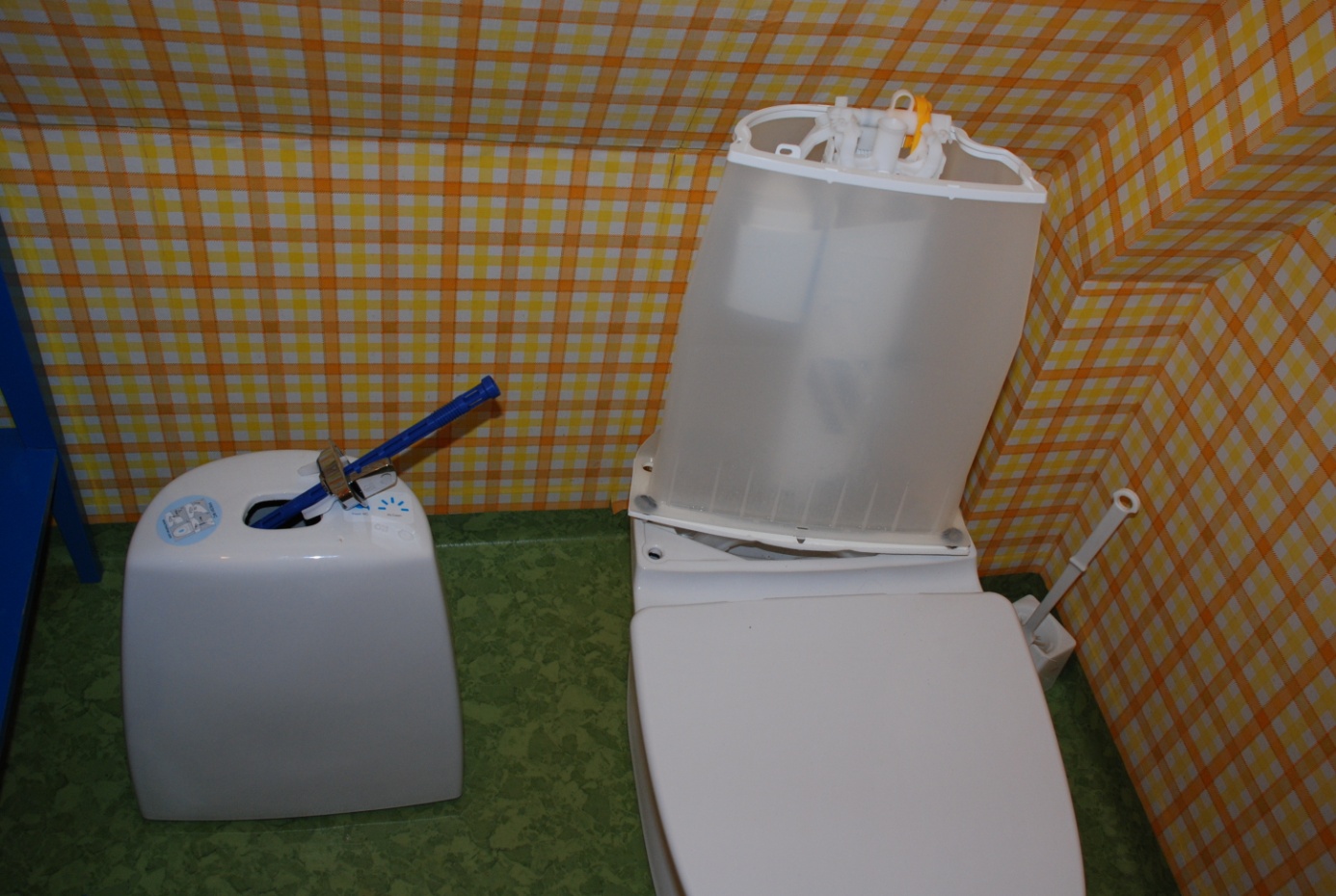 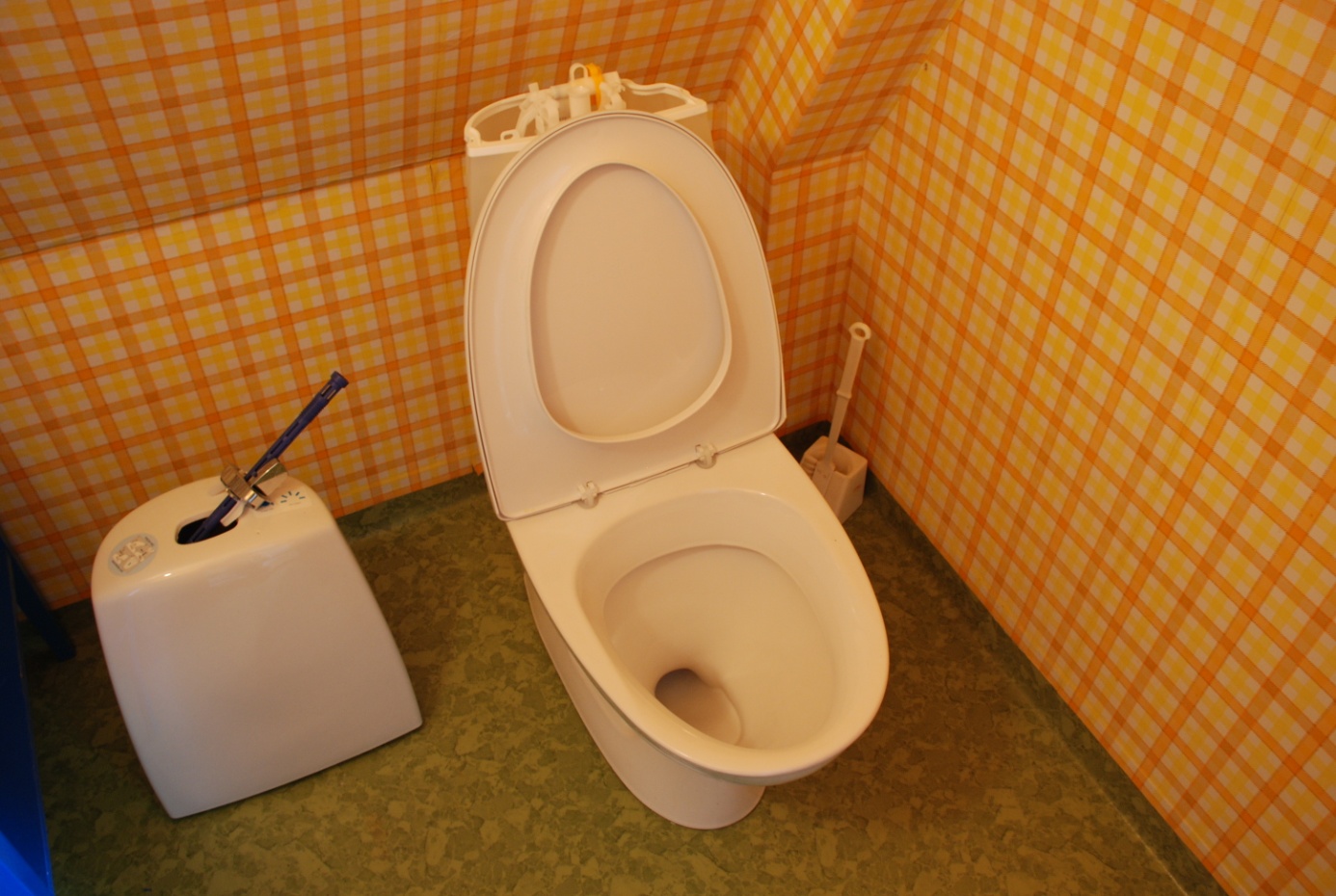 Bilder Röda huset (R1-4, R-VV)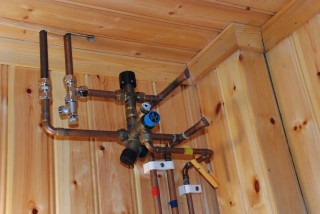 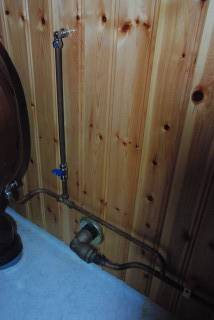 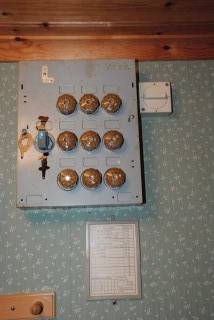 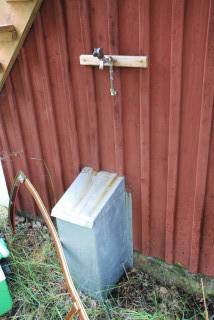 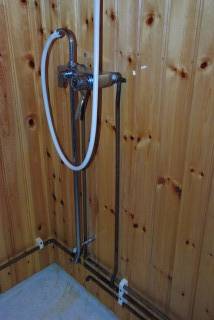 Var försiktig med säkringarna! Det finns skadade hållare!